Willsmere Kitchen Garden membership form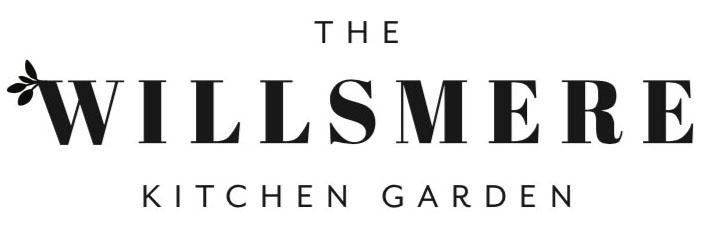 Complete this form to sign up for membership to the Willsmere Kitchen Garden and select a plot for rental. Please ensure you have read the rules and privacy policyName…………………. 			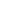 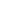 Date of application…E-mail………………… 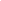 Address………………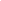 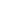 Phone number……….Preference for plot rental Potager garden above ground bed $75 per year or pro rata amount.Potager garden smaller beds $50 per year or pro rata amount                 In ground garden beds $75 per  year  or pro rata amount            Payment method EFT Bank transfer BSB 083 004 Account number: 286687791Please put your name as the reference when transferring                Cash to be delivered                                             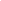 Emergency Contact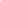 Emergency Contact Phone Membership RulesAs a Willsmere Kitchen Garden Member I understand that:I will pay a joining membership fee of $50 (available for each household). I will pay a further rental fee of $75 or pro rata if joining past July 1 (or other amount specified) according to plot size by July 1 each year. (Failure to pay by July 1 will forfeit your plot.) I will join Parks Victoria Volunteer Group “Willsmere Community Garden” and abide by Parks Victoria Volunteer policies. I am expected to attend working bees on the third Saturday/Sunday of each month and to contribute to the upkeep of communal areas. Failure to attend at least one working bee a year will forfeit my garden plot I am expected to maintain my personal plot in a tidy manner, this includes weeding around the edges.I am expected to actively maintain a crop in my plot. If my plot appears abandoned for two consecutive seasons (checked by committee at the end of each season) I will forfeit my plot and the annual rental fee for that year. I am expected to behave respectfully and inclusively to other members and guests of members at all times in the garden and at meetings and working bees regarding the Willsmere Kitchen Garden. I must gain approval for the planting of new plants in communal / shared spaces before proceeding I must not plant any plants outside of my allocated plot nor construct any extensions to my plot that may impede the walkways. I am expected to be responsible for the supervision of any child/ren I bring to the GardenI am expected to be responsible for the supervision of any dogs I bring to the Garden. I will scoop up any droppings and dispose of such droppings o the Garden site My participation at the Garden is at my own risk and that I need to be responsible for my actions. Neither the Willsmere Community Garden Committee nor Parks Victoria will be liable for any injury to me, any friends that I may invite, nor for the loss of any of my possessions. Privacy PolicyThe information you provide in this application will assist us to communicate with you and keep records of our members. Should you choose to submit an incomplete form, processing your application may be delayed and the quality of our service to you may be affected.Your privacy protectedThis information will be stored securely. The information you provide will be used to process your application for membership and only used or disclosed for the following purposes:general administration relating to communication with youreporting purposes for funding applications and similarfor any other purpose required by law.You may access or update any personal information by contacting the Committee. If you have a concern or complaint about the way your personal information has been collected, used, or disclosed, you should contact the Committee.PhotographsTaking photographs of you can constitute a collection of your personal information. Occasionally photographs are taken of individuals and groups of individuals at the garden and are used to help promote the garden. We will seek your permission to disclose your identity or publish other information about you.Please submit form to willsmerekitchengarden@gmail.com or 155 Wiltshire Drive Kew. Once your application is received, we will put you on the waiting list for a garden plot and contact you when a plot becomes available. Thank you!